LAMPIRANPERHITUNGANKarena pada pengujian spesimen eternit berbahan penguat serat dan partikel tempurung kelapa sawit hanya dapat diketahui gaya maksimumnya saja pada uji lentur, maka pengujian ini perlu dilakukan perhitungan. Perhitungan tersebut diantaranya ialah :Spesimen dengan penguat partikel tempurung kelapa sawit 40 %σ = σ = σ = σ = 0,001341 KN/mm2σ = 1,34 N/mm2σ = σ = σ = σ = 0,00139 KN/mm2σ = 1,39 N/mm2Spesimen dengan penguat serat 35 % dan partikel 5 %σ = σ = σ = σ = 0,002141 KN/mm2σ = 2,14 N/mm2σ = σ = σ = σ = 0,001675 KN/mm2σ = 1,68 N/mm2Spesimen dengan penguat serat 30 % dan partikel 10 %σ = σ = σ = σ = 0,002605 KN/mm2σ = 2,61 N/mm2σ = σ = σ = σ = 0,001978 KN/mm2σ = 1,98 N/mm2Spesimen dengan penguat serat 25 % dan partikel 5 %σ = σ = σ = 0,002343 KN/mm2σ = 2,34 N/mm2σ = σ = σ = 0,002652 KN/mm2σ = 2,65 N/mm2KEMENTERIAN PENDIDIKAN NASIONAL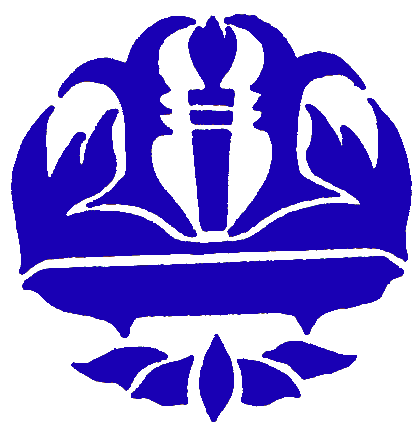 JURUSAN TEKNIK MESINFAKULTAS TEKNIK – UNIVERSITAS LAMPUNGJl. Prof. Dr. Soemantri Brojonegoro No.1 gedung H FT Lantai 2 Gedong MenengBandar Lampung 35145Telp : 62-0721-701609 ext. 221& 223 Fax. 62-0721-704947Perihal 	: Hasil Uji KekerasanMesin Uji	: ROCKWELLVIA GRUMELLOBERGAMO ITALYMODELLO A100Load Ball	: Identor 1/8 Inch 60 kgMaterial 	: EternitMengetahui,   Desember 2012Operator Lab,RUWANTO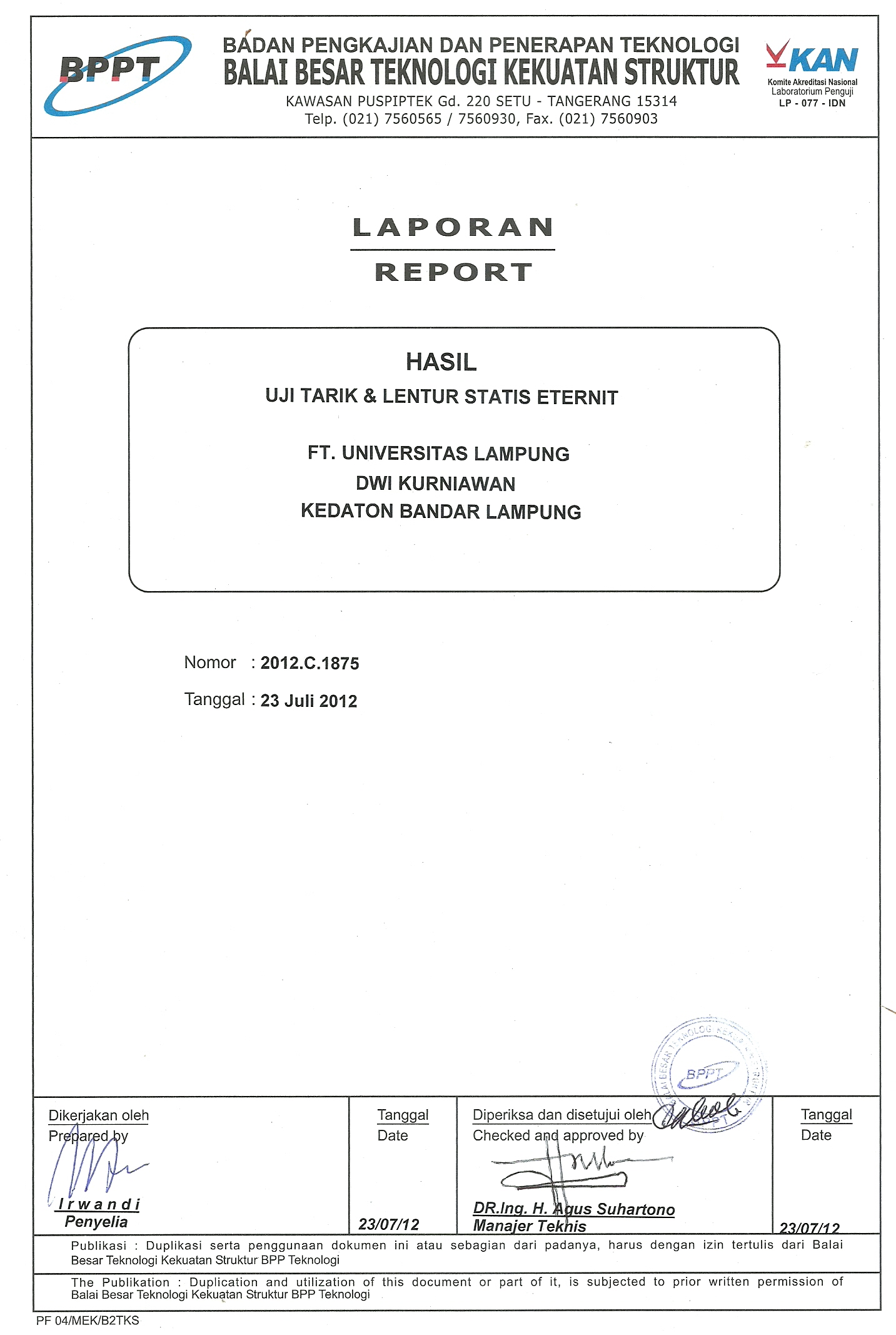 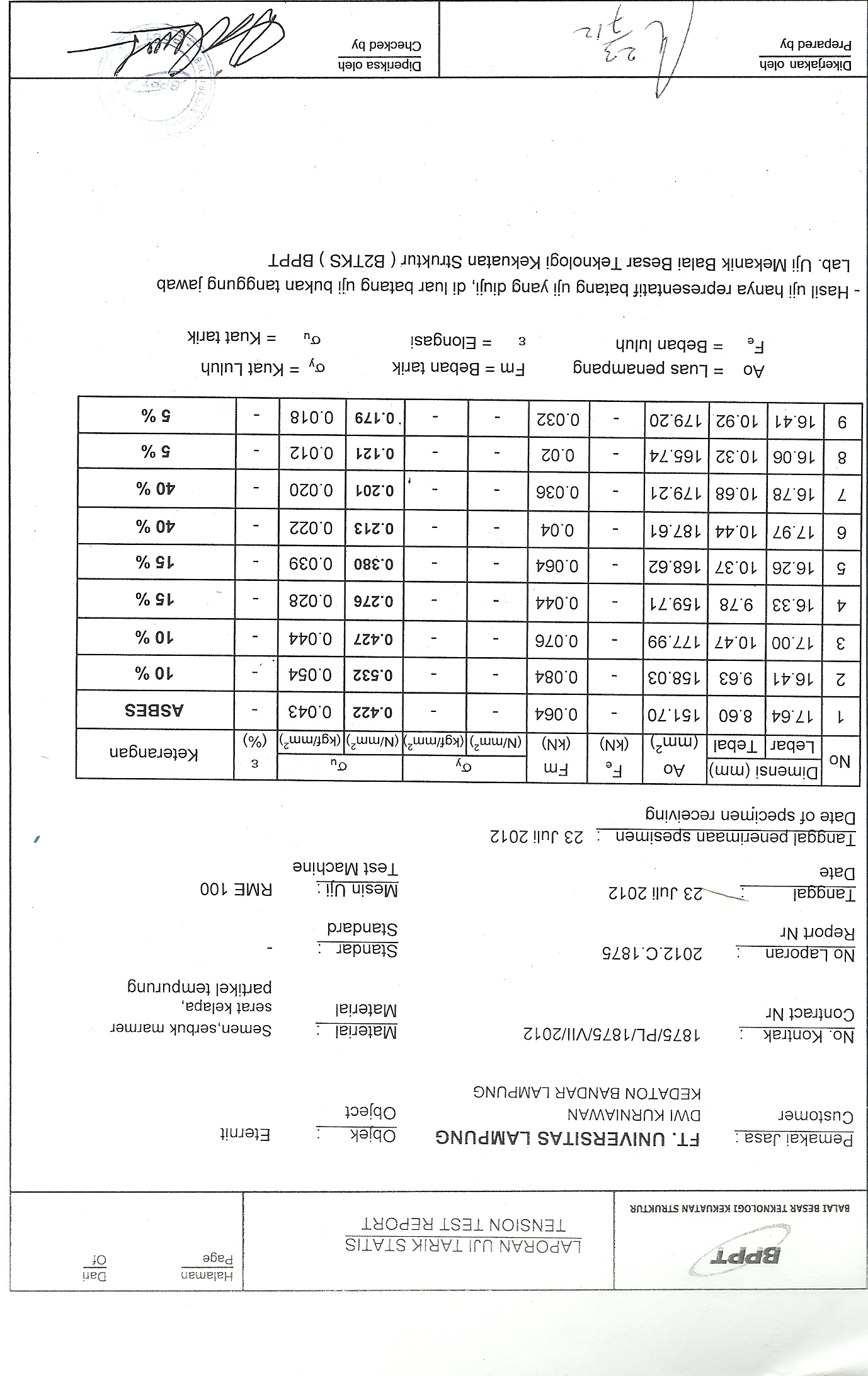 A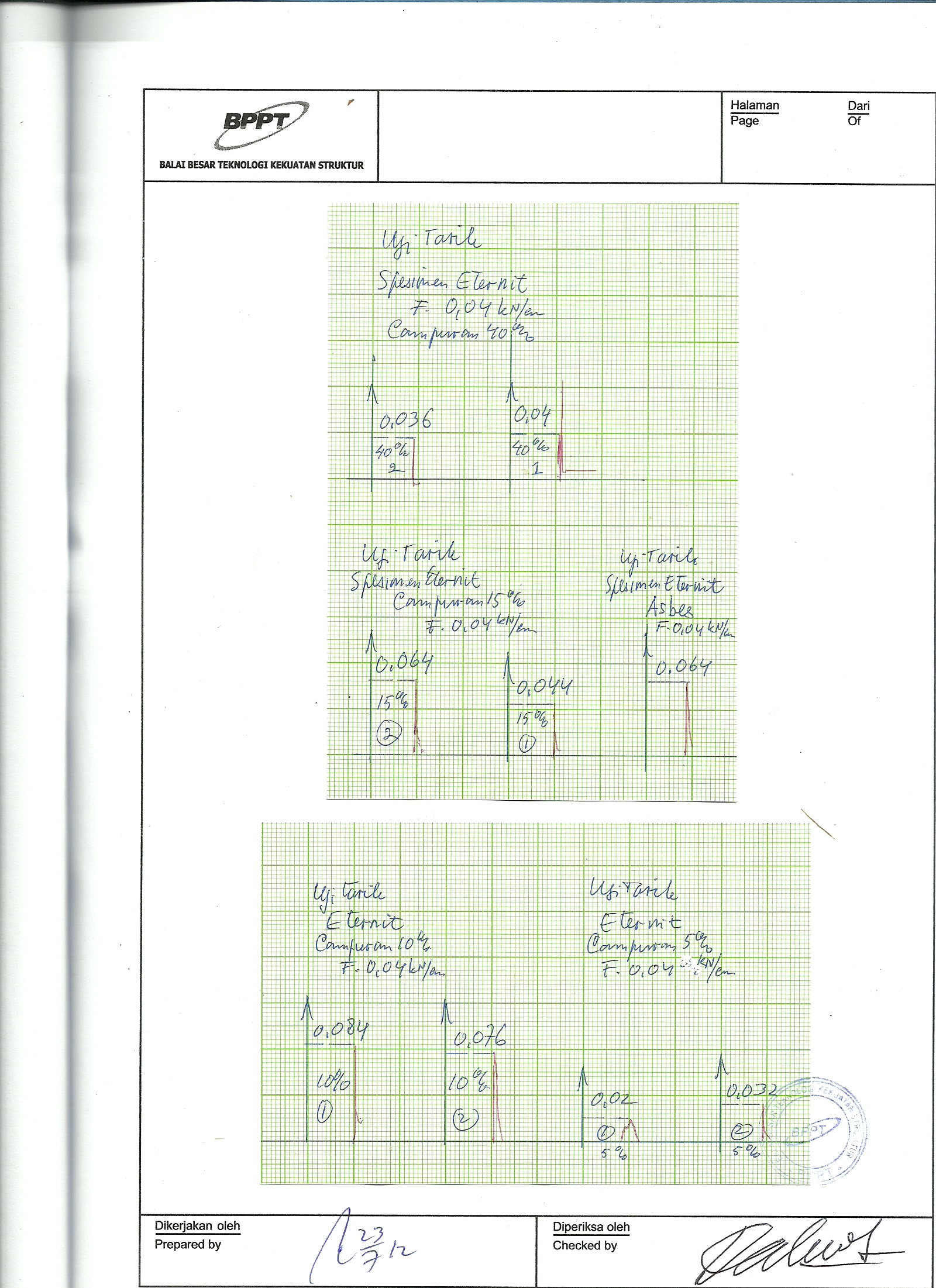 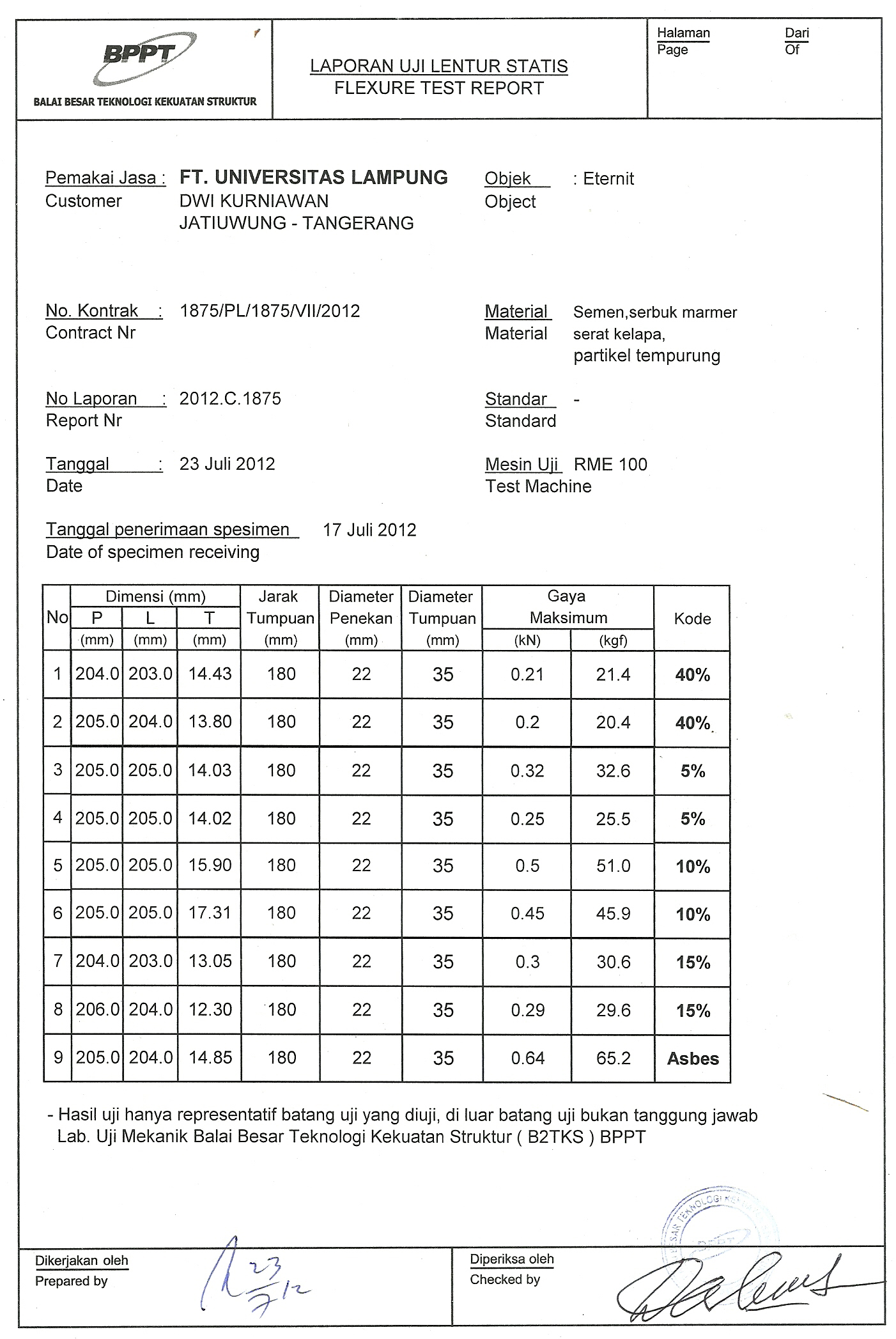 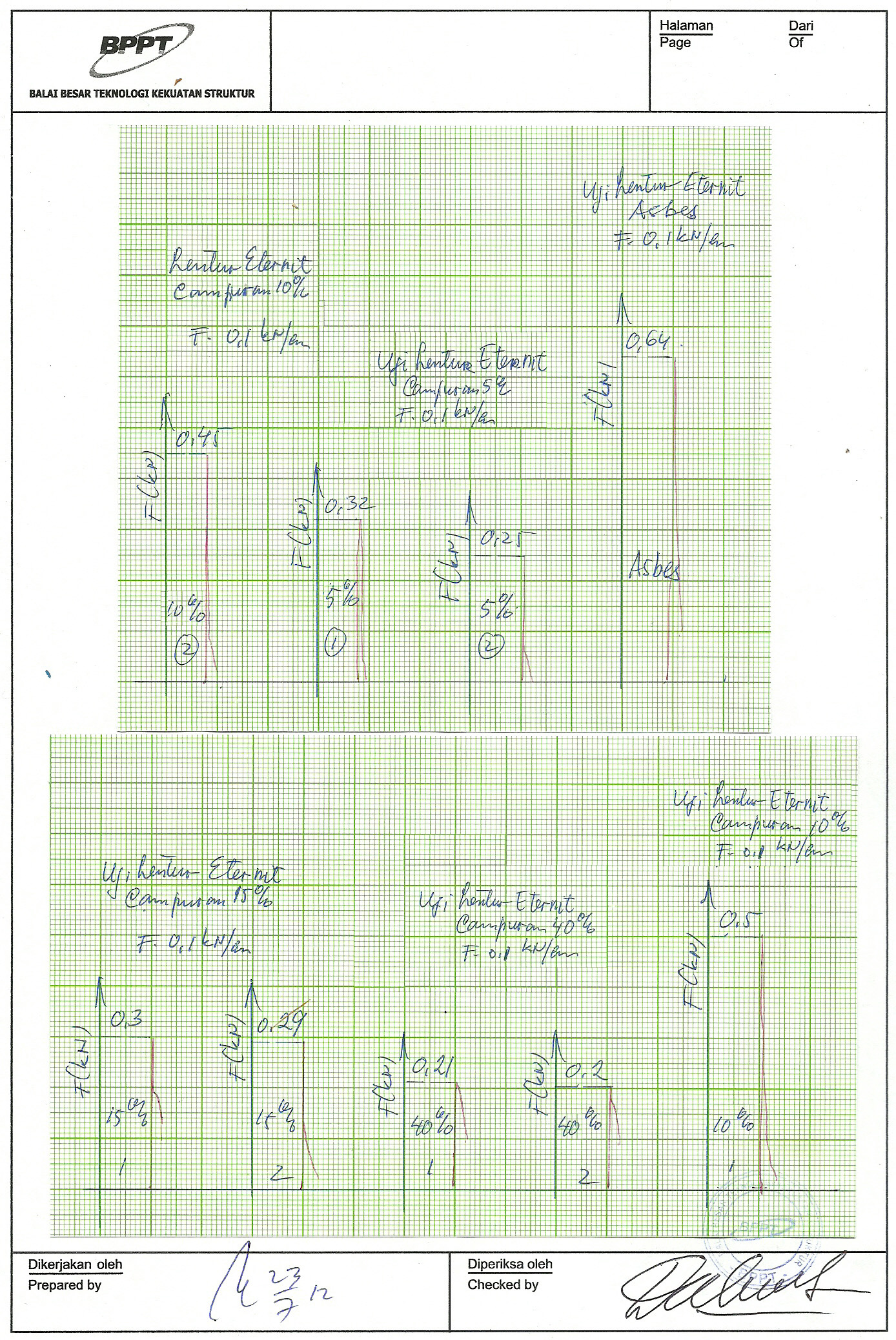 No.Material (Spesimen)Beban (Kg)T (Detik)σh  (HRH)1.40 %6015272.40 %6015293.5 %6015254.5 %6015285.10 %6015366.10 %6015377.15 %6015338.15 %6015369.ASBES601528